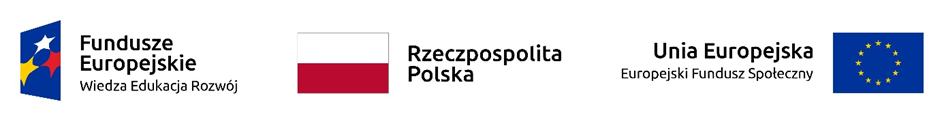 HARMONOGRAM REALIZACJI ZADAŃ MERYTORYCZNYCH ZA MIESIĄC SIERPIEŃ 2020 r.Nazwa i numer projektu: POWR.01.02.01-IP.15-12-008/17Osoba do kontaktu ze strony Beneficjenta:Imię i nazwisko:            Agnieszka FedkoTelefon, adres:               18/414-56-58, ul. Papieska 2, 33-395 ChełmiecLp.Forma wsparciaNp. szkolenia/staże/bony szkoleniowe/ bonystażowe/ bon nazasiedlenie/ grant natelepracęTematyka szkolenia*Pracodawca/Instytucjaszkoleniowa, organizatorstażu/szkolenia itp.(Pełna nazwa i adressiedziby)Liczba osóbobjętychwsparciemMiejsce odbywaniastażu/szkolenia(dokładny adres)Okres realizacjistażu/szkolenia(data)od........... do..........Godziny realizacjiwsparciaod.......... do.........Uwagi1BON STAŻOWYSalon Fryzjerski, Katarzyna Maciaś33-314 Łososina Dolna 2441Salon Fryzjerski, Katarzyna Maciaś33-314 Łososina Dolna 24416.12.2019-05.08.202010.00 – 18.008.00 – 16.002BON STAŻOWYPracownia Fryzjerska Małgorzata Nowakowskaul. Zamkowa 9833-335 Nawojowa1Pracownia Fryzjerska Małgorzata Nowakowskaul. Piłsudskiego 106A33-300 Nowy Sącz02.01.2020-19.08.20209.00 – 17.003BON STAŻOWYAnna Sekuła – Tokarzul. Wyspiańskiego 1033-330 Grybów1Anna Sekuła – Tokarzul. Wyspiańskiego 1033-330 Grybów21.01.2020-06.09.20209.00 – 17.004BON STAŻOWYAWANGARDA GROUP MONIKA KRAWIECul. Malczewskiego 233-300 Nowy Sącz1AWANGARDA GROUP MONIKA KRAWIECul. Malczewskiego 233-300 Nowy Sącz29.01.2020-13.08.202011.00 – 19.005BON STAŻOWYDamsko Męskie Studio Fryzur KREATOR S.C.Urszula Gajewska, Monika Zielińskaul. Marii Konopnickiej 1738-300 Gorlice1Damsko Męskie Studio Fryzur KREATOR S.C.Urszula Gajewska, Monika Zielińskaul. Marii Konopnickiej 1738-300 Gorlice24.01.2020-24.09.202010.00 – 18.006BON STAŻOWYSALON FRYZJERSKI „KARIN”Katarzyna BorońBartkowa Posadowa 21833-318 Gródek nad Dunajcem1SALON FRYZJERSKI„KARIN”Katarzyna Borońul. Krańcowa 1433-300 Nowy Sącz31.01.2020-27.09.20209.00 – 17.0011.00 – 19.007SZKOLENIEAnna Pawlik INGOul. 1 Maja 533-300 Nowy Sącz1Anna Pawlik INGOul. 1 Maja 533-300 Nowy Sącz10.07.2020-15.09.2020zg. z harmonogramem